Ministry of education and science of the Russian FederationPeter the Great Saint Petersburg Polytechnic UniversityNational Simulation SocietyEuroSim European Association MvSoft CompanyGroup of TRANSAS Companies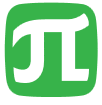 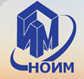 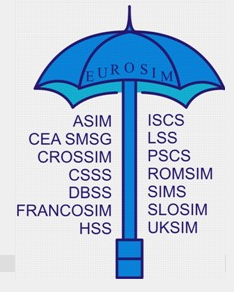 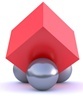 National  Scientific and Technical ConferenceComputer modeling and simulation – 2016(COMOD-2016) 5-6 July, 2016 Saint PetersburgChairman of the ConferenceProf. V.S. Zaborovsky (Saint Petersburg)Program CommitteeOrganizing CommitteeChairmanProf. Yu.B.Senichenkov (Saint Petersburg)Organizing Committee Members of theProf. V.V. Korablev (Saint Petersburg)A.L.Smirnova - Head of Dept. (Saint Petersburg)The purpose of the conferenceWe invite developers of modern media of visual simulation of complex dynamic systems and users of these systems to talk about their advance in this area , share their experience, and tell about achievements.We are particularly looking for a youth.National  Scientific and Technical Conference will be held  on  5-6 July, 2016in the  Peter the Great Saint Petersburg  Polytechnic University.The Conference  working languages are Russian and English.Reviewing the reports will be of two stages the first - selection of the reports to be presented at the conference;the second (after the conference) – the reports will be selected and recommended for publication (after completion) in the following journals: «University Scientific  Magazine»«Scientific and Technical News of SPbPU» «Computer Tools in Education» Proceedings will be sent for registration in the RSCI (Russian Science Citation Index)The Conference  SectionsDevelopment and application of visual modeling environment of complex              dynamic systems;Numerical modeling of complex dynamic systems;Modeling in electrical engineering and electric power industry;  Computer tools in education. Projects of young scientists;Author's presentation of:new books;software systems; planned and completed theses;lectures about the software products.Conference Proceedings will be presented on USB flash drive.Hard copy of the Proceedings will be available upon prior request at the Organizing Committee for an additional fee (800 rub.)How to submit abstracts and papers at the conferenceAll abstracts/papers are accepted only via the conference-machine .easychair.org. To submit abstract/paper, the author must register on the conference page in the conference machine at https://easychair.org/conferences/?conf=comod2016, get login and password, visit the conference page and upload your abstract and/or paper. All downloaded materials should be submitted as pdf files..Rules for abstracts and papersAll abstracts/reports must be submitted in strict accordance with the template:. http://dcn.icc.spbstu.ru , section Conference/COMOD-2016. Important dates1st May 2016 – deadline for  the final version of the report submission Notification about  your paper acceptance you will receive two weeks after the upload of the final version of the paper.Conditions for participation in the Conference
International  Scientific and Technical Conference will be held  on  5-6 July, 2016  in Peter the Great St. Petersburg Polytechnic University (room 118 of the Main Education Building).Address: ul. Politekhnicheskaya 29 (Metro station "Politekhnicheskaya").Registration fee includes: a conference set with the Conference Proceedings on the USB flash drive, coffee –breaks and lunches At an additional cost and only on request participants can enjoy:a bus tour around Saint-Petersburg and also excursion along the rivers and canals of St. Petersburg with a gala dinner on shipboard. These events are held and at an additional cost.tours to Peterhof and Tsarskoye Selo (Catherine Palace and Park with visiting the Amber room).To participate in the Conference: send the registration form to the email address:  COMOD-2016 @spbstu.ru File name with a registration form must include the name and initials of the   participant. For example: ivanov_ak_reg.
Registration fee 

Foreign participants                                                  - 350 euroPostgraduate students and students                          - 150 euro
Payment methods For EURIntermediary bank:   		SWIFT:  Beneficiary, s bank: Bank «Saint-Petersburg» PJSC	64A  Maloohtinsky Prospect,  St.Petersburg 195112,                         Russian Federation  	SWIFT: JSBSRU2PBeneficiary:                account 40503978490550200001	Peter the Great St. Petersburg Polytechnic University (SPbPU),                                    29, Polytechnicheskaja str, St Petersburg, Russian	                        FederationIn the payment by bank transfer, please do not forget to write the title of the Conference (COMOD-2016) and your name.All information on bank accounts see also on the Conference website:http://dcn.ftk.spbstu.ru, section Conference/COMOD-2016  You can pay by bank transfer or by cash at registration (in rub). 
Participants wishing to pay by a bank must cover transaction charges.Accommodation Hotel accommodation is paid by the conference participants.
1. Hotel "Sputnik" *** (Prosp. Morisa Toreza 36, Metro station “ Ploschad‘                             Мuzhestva“) 2.University Hotels**-Lesnoy prospekt 65-67, Metro station “Lesnaya“ -Grazhdanskiy prospekt 28, Metro station “Akademicheskaya“.
NB: Hotel reservation is carried out   through the Organizing Committee of  the Conference. The Organizing Committee has arranged special (discounted) prices, and guarantees a proper accommodation for the Conference participants.Information for contactOrganizing Committee of SPbPUul. Politekhnicheskaya 29195251 Saint Petersburg Russian FederationGeneral information:Alla L.SmirnovaTel/fax: +7 (812) 297 20 88 expert@spbstu.ruLidia PapinaTel/fax: +7 (812) 552 85 34COMOD-2016@spbstu.ru Abstracts/papers submission:Yuriy B. SenichenkovTel/fax: +7 (812) 297- 16 39+7(812) 297 07 29cm_org@dcn.icc.spbstu.ruConference website: http://dcn.ftk.spbstu.ru, section   Conference/COMOD-2016            and  http://www.spbstu.ru/conference/2016/2016.asp         COMOD-2016Registration FormPlease note! Copy of the first page of your passport sent by fax or by e-mail is necessary for visa proceedings. Visa support letter (official invitation) will be sent to you within 2 months (for members from EU countries within 2 weeks).Booking the hotel: Hotel “Sputnik”   single room double roomAddress: Hotel “Sputnik”- Prosp. M.Toreza 36; metro station “Ploshchad’ Muzhestva”2.University Hotels**:  Lesnoy prospekt 65-67, Metro station “Lesnaya“ single room double room  Grazhdanskiy prospekt 28, Metro station Akademicheskaya. single room double roomDate and Place________Signature ____________Prof. R.M. Yusupov, corr. member of the RAS (Saint Petersburg) Prof. F. Breitenecker (Austria)Prof. Yu.B. Kolesov (Moscow)Prof. N.V. Korovkin (Saint Petersburg)Prof. E.A.Novikov (Krasnoyarsk)Prof. V.A.  Ryzhov (Saint Petersburg)Prof. S.N. Pozdnyakov (Saint Petersburg))Prof. Yu.V.Shornikov (Novosibirsk)Prof. N.A.Tseligorov (Rostov-on-Don)Prof.A.  Urkia (Spain)Prof.G. Zacharewicz     (Bordeaux,France) Title:    Last NameFirst NameOther NamesDate of birthPlace of birthCitizenshipPassport numberDate of issueDate of expiryCountry of permanent residencePlace of visa issuingPlace of work:OrganizationAddressPositionE-mailFaxPhoneAccompanying person, if anyDate of arrivalDate of departureAccommodation needed:  Yes        No